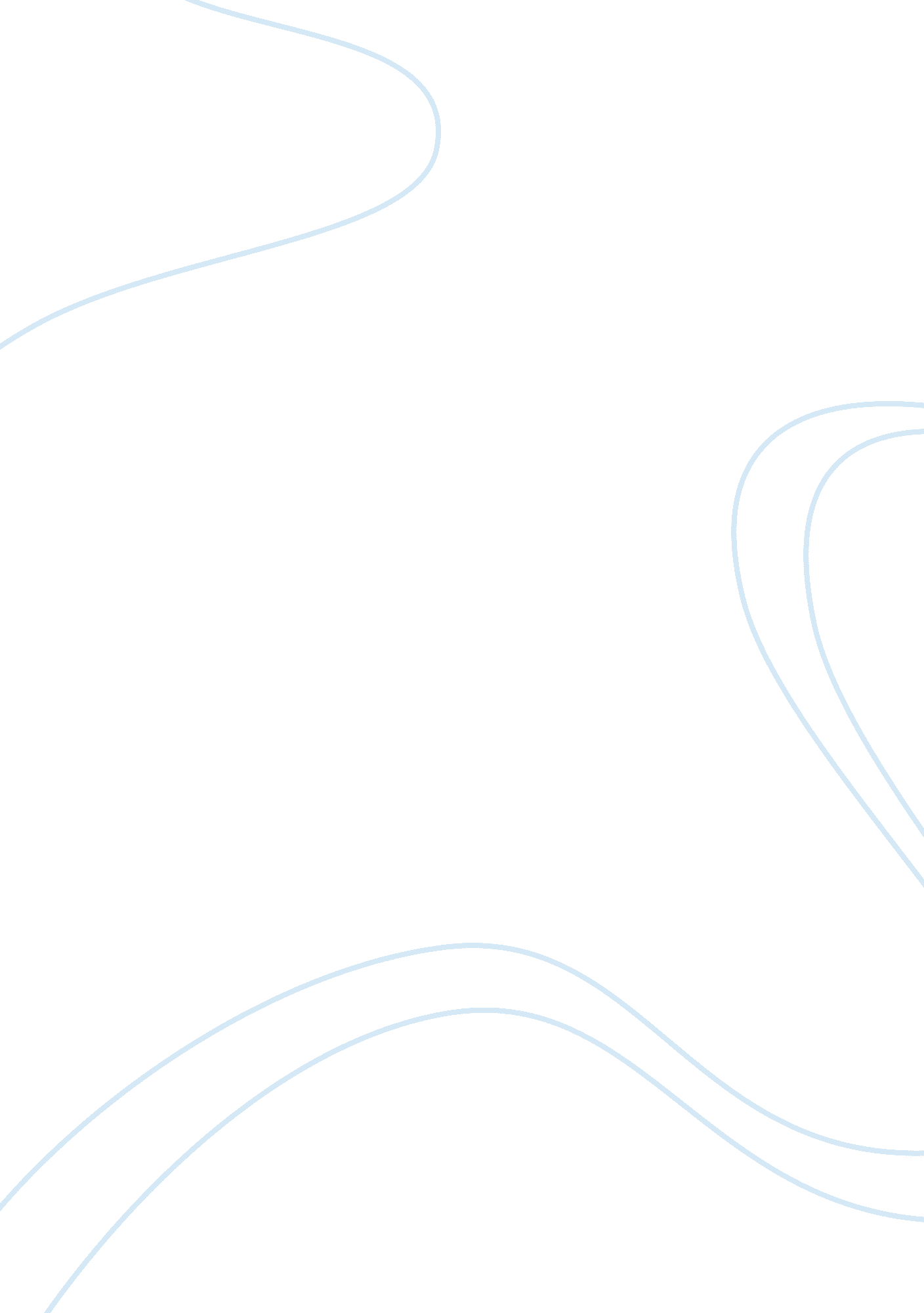 Private finance initiativeFinance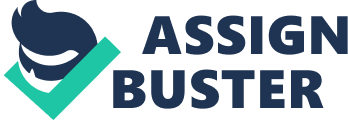 PFI Principles The PFI, known as PrivateFinanceInitiative, is a type of Public Private Partnership procurance method implemented in UK building industry in 1992. ( Chinyio and Gameson, 2009 ) As an of import portion of Government 's scheme for presenting high quality populace services, Private Finance Initiative requires the private financers to set its ain capital at hazard to present clear defined public undertakings for a long term period, guaranting the quality of the work delivered within the clip and budget. ( HM Treasury, 2009 ) OGC ( 2007, p. 6 ) defined PFI as `` Where the public sector contracts to buy quality services, with defined end products from the private sector on long term footing, and including maintaining or building the necessary substructure so as to take advantage of private direction accomplishments incentivised by holding private finance at hazard. '' PFI has now covered most of public services such as wellness, instruction, defense mechanism, prisons and transits. Typically, PFI procurance involves undertaking the full undertaking bundle including design, building, finance, operation and care, to a group of private companies which consists of a reasonably skilled building house and a installation direction house, for a long period of 20 - 30 old ages. The authorities besides provides specifications bespeaking the services and criterions it requests, and leave the control right of design and building and operation entirely to the private group for the contract period. ( Bennett and Iossa, 2006 ) It is merely recommended for undertakings to take PFI path when the capital cost is likely to transcend & amp ; lb ; 20m. ( OGC, 2007 ) Bennett and Iossa ( 2009 ) say that it 's more likely to utilize PFI procurance if the outwardness is positive and the invention on residuary value is big. Advantages Long-run Relationship PFI is non merely concentrating on the value formoney, it besides stressed the development of long term relationship between public sector and private sector. Robinson and Scott ( 2009 ) indicates that long-run relationships in PFI undertakings can supply a powerful inducement in order to larn from each other, portion the cognition, innovate and continuously better the public presentation between private sector and public sector in project bringing. Partnering is a important key of PFI procurance, the good public presentation of which will take to the success of the undertaking. Spackman ( 2002, pp. 283-301 ) addresses `` Success can be achieved merely if the public authorization and the contractor attack the undertaking in a spirit of partnership, humor apprehension of each other 's concern and a common vision of how best they can work together. '' Public Saving PFI/PPP procurance has the possible to cut down the cost, and present better quality work with the same cost in other procurances. ( Bing and Akintoye, 2003 ) Research shows that the authorities 's investing utilizing PFI procurance in the UK is now about 10-14 % in its entire investing. ( Grimsey and Lewis, 2005 ) Local governments are acute to utilize PFI to present a undertaking via partnership as they do non necessitate to borrow money from the Bankss. Spackman ( 2002 ) finds the authorities constrains its adoption because it concerns about future revenue enhancement, economic demand, costs of the adoption, and flexibleness reacting to future economic system dazes. The involvement cost of public debit in UK is at 2-2. 5 per centum, nevertheless for the cost of private 1 is merely approximately 1 per centum. ( Spackman, 2002 ) Anon ( 2009, p. 3 ) declares that `` In the UK, deficiency of hard currency is coercing the authorities to look at utilizing PPPs for more loosely. '' The economy for the authorities is non merely from the adoption revenue enhancement facet, but besides in entire value of the undertakings compared with traditional procurance. Parker and Hartley, 2003 ( in Grimsey and Lewis, 2005 ) claim that PPP contracts for UK defense mechanism services save cost scope from 5-40 per centum compared traditional public procurance. Private Net income One of the benefits for private sectors to take PFI is that under the long term ownership, they can derive incomes and net incomes under their direction and operation, or exchange benefits with the local governments. Carrillo at EL. ( 2008 ) indentifies that one of the cardinal drivers for the motive of the PFI is the steady and long term income watercourse and higher returns and profitableness. Spackman ( 2002, pp. 283-301 ) besides mentions `` it 's easier to increase charges to run into a contract with a private operator than by voting in local or national authorities, and private moneymans might see income from users as a less hazardous beginning of gross. '' Better Management Skills As private financers are more capable for direction in concern in assorted Fieldss, the authorities believes that the private sector has a better function to offer project direction accomplishments, advanced design and installation and hazard direction. ( Carrillo at el. , 2008 ) Spackman ( 2002 ) stresses that the monitoring force per unit areas on contractors from private sectors may be stronger than those from the populace sector which is taking to a quality work. Long Term Contract In PFI, contractors are tied into a long-run committedness, so that it reduces that a contractor can walk off during the undertaking if no sufficient support is in topographic point. Even though contracts might curtail this from go oning, but it is hard to plan and enforce wide articles and clauses in the contract for a long contractual period. ( Spackman, 2002 ) Hazard Transportation Hazard transportation is besides an of import component for presenting a good PFI undertaking. Carrillo at EL. ( 2008 ) claim that PFI will cut down the hazard degree carried by the authorities and reassign it to the contractors. Grimsey and Lewis ( 2005, pp. 345-378 ) concludes that `` The transferred hazard is frequently a cardinal determiner of value for money in PPPs, and one that may necessitate to be updated as dialogues processed, to let for fluctuations in hazard allotment. '' Apart from public procurance cost hazard, there are besides other hazards such as site usage, site operation and entree, edifice criterions, operations and direction, fiscal conditions, cares and services, residuary value and gross etc. ( Grimsey and Lewis, 2005 ) Those hazards can all be considered and transferred to private side. In UK, there is a long list of samples for public funded undertakings being delayed or finished with over budget. Such hazards being transferred from public sector to private sector through a PPP path is considered to be adding value for money for public undertaking, as private sector will entirely pull off the undertaking cost, clip and quality. ( Grimsey and Lewis, 2005 ) Less Construction Time PFI is considered to be one of the procurances which can present undertaking under or on clip. MacDonald, 2002 ( in Grimsey and Lewis, 2005 ) reviewed 50 big UK public procurance undertakings in the past 20 old ages, and found 11 were utilizing PFI/PPP, norm of which were completed under-time. HM Treasury, 2003b ( in Grimsey and Lewis, 2005 ) reviewed 61 PFI undertakings, 89 per centum of which were completed under or on clip. Compared with traditional procured undertakings, 30 per centum of which delivered on clip, PFI undertakings could be completed on clip with a 76 per centum. ( UK National Audit Office, 2003, in Grimsey and Lewis, 2005 ) Delivery against Budget PFI is besides considered to be one of the procurances which can present undertaking under or on budget. HM Treasury, 2003b ( in Grimsey and Lewis, 2005 ) reviewed 61 PFI undertakings, all of which were all finished within the budget. Compared with traditional procured undertakings finished with 27 per centum on budget, PFI undertakings completed on budget with a 78 per centum. ( UK National Audit Office, 2003, in Grimsey and Lewis, 2005 ) Innovation Approach PFI strategies allow the private bidders to research their appetency to develop creational and alone undertakings which can besides run into the needed criterions from the authorities. ( Bing and Akintoye, 2003 ) When the undertaking is under the ownership of public sector, renegotiation between the private moneymans and the public clients must be carried out before the invention is applied. However, when the undertaking is the ownership of private sector, following authorities 's specifications, private moneymans has ain power and freedom to implement an advanced attack to run into its ain demands. ( Bennett and Iossa, 2006 ) Disadvantages Time Taking Research shows that most providers complain that during the procurance, the PFI procedure takes excessively long for direction determinations. ( Spackman, 2002 ) Li ( in Bing et al. , 2005a, pp. 25-35 ) claims that the most negative factor associated with PFI/PPP procurance is `` a batch of direction clip spent in the contract dealing, length holds in dialogue and high engagement cost '' . Furthermore, Carrillo at EL. ( 2008, pp. 138-145 ) province that PFI undertakings are complex than traditional procurance taking longer lead-in clip before the start of the building. It besides adds `` It is unsustainable for a private company to hold staff involved on a undertaking for a 5 old ages period without a positive result '' . Hazard Allotment It is an advantage for public sector that their hazards during PFI have been allocated off to private subdivisions. However, it would be a defect for private bidders to transport the hazards someway. OGC ( 2007, p. 10 ) indicates that: `` building undertakings are undertaken by the private sector, which are incentivised by holding private finance at hazard. '' High Cost Harmonizing to research from Bing et Al. ( 2005b ) , PPP/PFI procurance has jobs such as high stamp cost, complicated dialogue, invention cost restrains and conflicting in aims between stakeholders. Carrillo at EL. ( 2008 ) besides find complain from both of client and contractors that the costs for the command, design and building are higher than the traditional procurances. Lack of Expertness There are still many public professionals non experienced with PFI as it is so complex to get by with. Carrillo at EL. ( 2008 ) indicates that deficiency of expertness in public sector in footings of experience is one of the issues for PFI procedure. It adds further that the deficiency of expertness has negative impacts on the PFI undertakings, and the local governments who are limited with the experience are besides fighting to maintain up the private spouses, which influences the partnering development. Government Influence The authorities is someway bombarded that it is seeking to demo positive sides of PFI every bit much as it can in order to promote execution of PFI. The research and surveies carried out so far by the authorities have been utilizing a limited sum of undertakings with certain focal point. It is recommended to name for more independent and 3rd party surveies for a broad scope of undertaking research and roll up feedback from the clients in all types of undertakings to analysis the PFI public presentation. ( Carrillo at el. , 2008 ) Procurement Comparison In order to secure the undertaking of residential development for Wulfruna University in UK, PFI and Design and Build are taken into history for the undertaking procurance. Comparison and analysis are carried out as following. Design & A ; Build Design & A ; Build is one of the popular procurance methods implemented in the building industry. Since April 2000, D & A ; B has been nominated as one of the procurement recommendations along with PFI and Prime Contracting by the authorities organic structure. ( OGC, 2007 ) The basic rule of D & A ; B procurance is, as fig. 1 shown, the client sets up the demands and criterions, and so send on them to the D & A ; B contractor for the bringing of the work. There is ever possible option for client to confer with other design professionals for initial inventions and design constructs. Once, the client is contracted with the D & A ; B contractor, its duty of design engagement is wholly reduced. Risks displacements to the D & A ; B undertaking squad, dwelling of interior decorators, providers and subcontractors, who will take full duty to transport out the design and building of the undertakings. ( OGC, 2007 ) Brief Analysis With the purpose of analysis the brief, following cardinal points have been indentified: Existing 12, 500 pupils with 800 hall of abode and 450 on proposal Existing 65 % males and 60 % full timers Proposed 450 bed hall of abode Proposed edifice with comprised different types of adjustment Proposed edifice with a modern criterion Proposed edifice to engage out to tourers or public members during vacations Analysis: The current pupil figure is 12, 500, and full clip pupil is about 7, 500. But the figure of the halls is merely 1, 250 ( including the 1 on proposal ) . This figure is merely approximately 16. 7 % of the current full clip pupil figure, if 1, 2500 suites are wholly counted as individual units. There is a possibility of future development of more student halls of abode. If current full clip pupil figure is about 7, 500 who need pupil adjustment, there could be about 4, 875 male pupils. It is common that the care and cleansing for the suites rented out for male pupils are more likely harder and hard than the 1s for female pupils. So that the proposed edifice should be quality ensured with good care strategy in topographic point. 450 bed hall of abode with modern criterion and assorted types of suites could increase the undertaking cost, and it is likely to over the & A ; lb ; 20m bound. Such a figure of pupil 's adjustment besides needs a good direction and disposal. The demand of different types of adjustment might affect fluctuation during design phase of the undertaking. A modern criterion might affect client into the design for its appetency of invention attack and criterion. Renting out tourers and other public members could increase excess income for the proprietor. Good direction and operation are required from experience direction houses to supply professional services. PFI versus Design & A ; Build Undertaking Time It is clearly indentified in the old subdivision that the bulk of PFI undertaking delivered under or on clip. D & A ; B comes with 2 options for viing undertakings usually. One is fixed monetary value undertaking ; hence, the undertaking will be delivered decidedly within the budget or no excess costs for the clients if it 's over. But the clip of the undertaking is unsure. The other option is fixed clip undertaking, which can vouch the undertaking clip, but the cost of the work could be more than what clients expects. Therefore, in footings of undertaking clip, both PFI and D & A ; B are all suited for the undertaking. Undertaking Cost PFI is considered to be cost efficient bringing, and it ever meets the budget or even under the budget. But it may be more for the command cost for the contractors. D & A ; B can use fixed monetary value option so that both procurement methods can run into the demand of cost even though the cost demand is non clear in this brief. However, and once more, the clip will non be guaranteed. Undertaking Quality Due to PFI is involved a long term contract for the contractor and private moneymans, it guarantee the quality and care of the undertaking. However, D & A ; B is someway has more opportunity to present a less choice work depending on the morale and motive of the contractor, contractor might cut down the quality of the work in footings of stuff or skilled labors etc to salvage a net income for its ain. Harmonizing to the analysis B, PFI is more favorable for the quality work in this undertaking. Client 's Engagement When the private moneyman claims the ownership, engagement of design is more likely to go on in order to input invention attack to accomplish the appetency of moneyman 's ain. Therefore fluctuation is allowed to happen within the PFI. However, D & A ; B contractor procedure the undertaking from design to building, there is non involvement for the client. Any fluctuation for the undertaking will take an excess fee to be implemented by the contractor. Harmonizing to the brief analysis vitamin D and vitamin E, PFI is decidedly better for D & A ; B in this instance. Hazard Allotment In PFI, hazards will be transferred to the private moneyman for the development. In D & A ; B, client merely have a individual contractual nexus with the contractor, shown as in fig. 1. The hazard the client carried is small and passes most of it to the contractor. Undertaking Nature PFI procurance is suited for complex undertaking, in which the undertaking cost is more than & A ; lb ; 20m harmonizing to the debut from OGC. D & A ; B, nevertheless, is besides suited for the complex undertaking. As in the brief analysis degree Celsius, it indicates complex types of adjustment demand, both PFI and D & A ; B can secure this undertaking. Partnering Approach It is no uncertainty that PFI is the merely one procurance which required partnering for undertaking compared with D & A ; B. Good partnering can take to exchange of acquisition, cognition sharing and betterment of bringing. In the brief analysis a, there is a possible development of pupil halls in the hereafter if the figure of pupils supports increasing. Good partnering and relationship are the keys for quality bringing. PFI is so better than D & A ; B to be selected. Management Operation & A ; Maintenance PFI is a long term contractual pattern which involves design, building, direction, operation and care for a period of 20 to 30 old ages. Private sector sometimes has better direction accomplishments than public sector. Analysis degree Fahrenheit stresses the demand of good Management and Operation, and besides analysis B once more claims the importance of care. PFI, hence, is one time once more the lone option for this demand contrasted with D & A ; B Choice Recommendation Harmonizing to HM Treasury 's Central Unit on Purchasing, 1992 ( in Masterman, J. W. E. , 2002 ) , choice of an appropriate procurance method can be achieved following the undermentioned stairss: Reappraisal of contract scheme Analysis Options Choice of best scheme Execution The papers suggests clients or undertaking directors to hit how each procurance method meet the demand of the aims in assorted facets, in which manner the rating of the procurance is carried out. ( Masterman, J. W. E. , 2002 ) As fig. 2 shown, each criterion standard has its ain demand 's comparative weighting scope from 1 to 4. A satisfaction mark scope from 1 to10 should so be given to the procurance fiting with the standard standards. After the marking, a computation should be done by utilizing the procurance mark on one of the standards multiplied by the deliberation for the matched standards. Then add up all the consequences to acquire a entire mark. For case, in fig. 2, the underlined figures show the timing weighing for the undertaking and traditional procurance 's mark on this facet for the undertaking, so it should be calculated as: 4 X 4 = 16, and 16 is the entire mark for the traditional procurance 's public presentation on timing. Then add the remainder scores for fluctuation, undertaking nature etc. The more the mark is, the more suited the procurance will be. It is recommended that the client, the Wulfruna University, should foremost analysis and place the importance of each aim for the full undertaking, and supply the graduated table weighing on the object standards harmonizing to the importance degree. Then follow the sample shown above to name common procurance methods and give a mark to each one. In the terminal, to take the most scored procurance for the pupil hall of abode undertaking. However, there are besides other types of choice, but the chief rules are all similar to each other. Decision In this study, it has reviewed PFI procurance. The reappraisal has recognized PFI can supply quality undertaking within the clip and budget graduated table, freedom of invention, long term relationship, hazard transportation from public sector to private sector etc, but has besides underlined some drawbacks such as long determination devising, high command cost and deficiency of experience for both side etc. Meanwhile, it has compared two chosen procurance types PFI and Design & A ; Build, both of which are recommended by the authorities organic structure. Harmonizing to the brief analysis, it has listed some cardinal points and demands for the undertakings and comparing against each demand between PFI and D & A ; B are carried out. It is clearly that PFI can supply more to run into the demand of the undertaking brief. Furthermore, a recommendation for procurement choice is besides provided with an illustration of how the procurance is selected is besides presented. The recommendation stressed the importance of the analysis and designation of of import demand of the aims and criterions for the undertaking. Mentions Anon ( 2009 ) The large hiccup. Public Private Finance [ online ] . February 2009: 3. P. 3 [ accessed on 25th November 2009 ] Available from: Business Source Premier, EBSChost. ISSN 17420334. Bennett, J. and Iossa, E. ( 2006 ) Building and managing installations for public services. Journal of Public Economics, 90 ( 10-11 ) , pp. 2143-2160. Bing, L. and Akintoye, A. ( 2003 ) An Overview of Public-Private Partnership. in Akintoye, A. , Beck, M. and Hardcastel, C. ( explosive detection systems. ) Public-Private Partnership Managing Risks and Opportunities. Oxford: BlackwellScienceLtd. pp. 3-24. Bing, L. , Akintoye, A. , Edwards, P. J. and Hardcastle, C. ( 2005a ) The allotment of hazard in PPP/PFI building undertakings in the UK. International Journal of Project Management, 23 ( 1 ) , pp. 25-35. Bing, L. , Akintoye, A. , Edwards, P. J. and Hardcastle, C. ( 2005b ) Critical success factors for PPP/PFI undertakings in the UK building industry. Construction Management and Economics, 23 ( 5 ) , pp. 459-471. Carrillo, P. , Robinson, H. , Foale, P. , Anumba, C. and Bouchlaghem, D. ( 2008 ) Engagement, Barriers, and Opportunities in PFI: The United Kingdom Experience. Journal of Management in Engineering, 24 ( 3 ) , pp. 138-145. Cartlidge, D. ( 2006 ) Public Private Partnerships in Construction. Abingdon: Taylor & A ; Francis Group. Chinyio, E. and Gameson, Rod. ( 2009 ) Private Finance Initiative in Use. in Akintoye, A. and Beck, M. ( explosive detection systems. ) Policy, Finance & A ; Management for Public- Private Partnerships. Chichester: Blackwell Publishing Ltd, pp. 3-26. Grimsey, D. and Lewis, M. K. ( 2005 ) Are Public Private Partnerships value for money? : Measuring alternate attacks and comparingacademicand practitioner positions. Accounting Forum, 29 ( 4 ) , pp. 345-378. HM Treasury ( 2009 ) Public Private Partnerships [ online ] . [ accessed on 24th November 2009 ] . Available at: & A ; lt ; hypertext transfer protocol: //www. hm-treasury. gov. uk/ppp_index. htm & gt ; Masterman, J. W. E. ( 2002 ) An illustration of contract scheme ( procurement system ) choice. Introduction to Building Procurement Systems. 2nd ed. , New York: Jack W E Masterman. P. 175 Masterman, J. W. E. ( 2002 ) Introduction to Building Procurement Systems. 2nd ed. , New York: Jack W E Masterman. Morledge, R. , Smith, A. and Kashiwagi, D. T. ( 2006 ) Building Procurement. 1st ed. , Oxford: Blackwell Publishing Ltd. Morledge, R. , Smith, A. and Kashiwagi, D. T. ( 2006 ) Design and Build. Building Procurement. 1st ed. , Oxford: Blackwell Publishing Ltd. p. 118. OGC ( 2007 ) 06 Procurement and Contract Strategies [ online ] . [ accessed on 24th November 2009 ] . Available at: & A ; lt ; hypertext transfer protocol: //www. ogc. gov. uk/documents/CP0066AEGuide6. pdf & gt ; Robinson, H. S. and Scott, J. ( 2009 ) Service bringing and public presentation monitoring in PFI/PPP undertakings. Construction Management and Economics, 27 ( 2 ) , pp. 181-197. Spackman, M. ( 2002 ) Public-private partnerships: lessons from the British attack. Economic Systems, 26 ( 3 ) , pp. 283-301. 